* A4 용지에 출력하여 미리 작성(체온 및 의심증상 관련 제외)하여 오시기 바라며(자가격리/입원치료 대상자, 자택 체온 측정 시 37.5도 이상이거나, 코로나바이러스감염증-19 의심증상이 있는 경우 E-mail 제출 가능, 이 경우 관련 통지서, 자가 체온측정 또는 선별진료소 방문 인증사진 첨부), 문진 항목 중 한 항목에서라도 ‘입실 불가’가 있을 경우 결시 처리됩니다.신종코로나바이러스감염증 관련 문진표Question Sheet for about COVID-19                    (과목명 Subject :              )< 응시자 정보>< 해외 방문 및 확진자 등과 접촉 여부 > < 체온 및 의심증상 > < 협조 요청 사항 >-신종코로나바이러스 감염증 관련 문진표가 없으면 건물 출입이 어려울 수 있으니, 모든 시험 일정이 끝나고 귀가할 때까  지 이 문진표를 소지하시고, 마지막 시험 답안지 제출 시 이 문진표를 함께 제출해 주세요.- 시험 도중 기침 시 옷소매로 가리기 등 신종코로나바이러스 감염증 예방 수칙을 준수해 주세요.- 시험 도중 발열이나 의심증상이 있는 경우 감독관에게 알려 주세요.학생 성명 : (서명)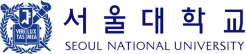 